Air filter, replacement WSG 250Packing unit: 2 piecesRange: K
Article number: 0093.0891Manufacturer: MAICO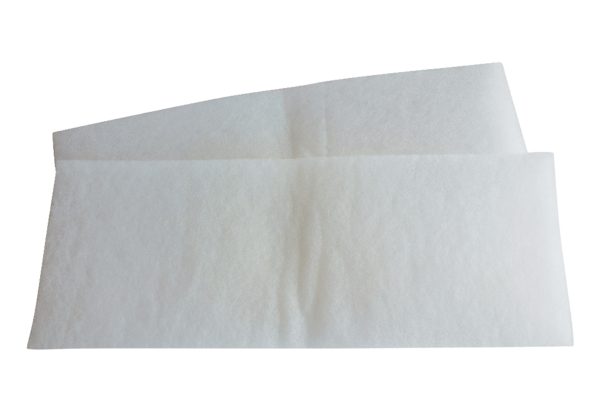 